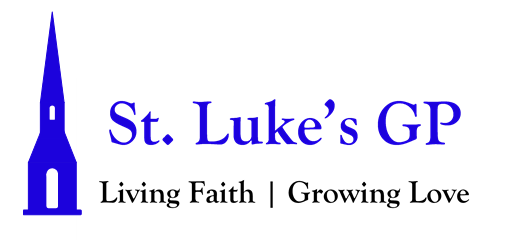 St. Luke’s Gondola Point Morning Prayer Service Second Sunday of Lent - February 28, 2021[Un-bolded words are said by one, Bolded words can be said by all.]PENITENTIAL RITE If we say we have no sin, we deceive ourselves, and the truth is not in us. But if we confess our sins, God is faithful and just, and will forgive our sins and cleanse us from all unrighteousness. 1 John 1.8, 9Dear friends in Christ, as we prepare to worship almighty God, let us with penitent and obedient hearts confess our sins, that we may obtain forgiveness by his infinite goodness and mercy.Silence is kept. Most merciful God, we confess that we have sinned against you in thought, word, and deed, by what we have done and by what we have left undone. We have not loved you with our whole heart; we have not loved our neighbours as ourselves. We are truly sorry and we humbly repent. For the sake of your Son Jesus Christ, have mercy on us and forgive us, that we may delight in your will, and walk in your ways, to the glory of your name. Amen. Almighty God have mercy upon us, pardon and deliver us from all our sins, confirm and strengthen us in all goodness, and keep us in eternal life; through Jesus Christ our Lord. Amen.All-Ages Song: Jesus SaviourMORNING PRAYERLord, open our lips,And our mouth shall proclaim your praise.O God, make speed to save us.O Lord, make haste to help us.Glory to the Father, and to the Son, and to the Holy Spirit: As it was in the beginning, is now, and will be for ever. Amen.The Lord is full of compassion and mercy: O come, let us worship.Invitatory Psalm 51:1-18Have mercy on me, O God, according to your loving kindness; *in your great compassion blot out my offences.Wash me through and through from my wickedness *and cleanse me from my sin.For I know my transgressions, *and my sin is ever before me.Against you only have I sinned *and done what is evil in your sight.And so you are justified when you speak *and upright in your judgement.Indeed, I have been wicked from my birth, *a sinner from my mother’s womb.For behold, you look for truth deep within me, *and will make me understand wisdom secretly.Purge me from my sin, and I shall be pure; *wash me, and I shall be clean indeed.Make me hear of joy and gladness, *that the body you have broken may rejoice.Hide your face from my sins *and blot out all my iniquities.Create in me a clean heart, O God, *and renew a right spirit within me.Cast me not away from your presence *and take not your Holy Spirit from me.Give me the joy of your saving help again *and sustain me with your bountiful Spirit.I shall teach your ways to the wicked, *and sinners shall return to you.Deliver me from death, O God, *and my tongue shall sing of your righteousness, O God of my salvation.Open my lips, O Lord, *and my mouth shall proclaim your praise.Had you desired it, I would have offered sacrifice, *but you take no delight in burnt-offerings.The sacrifice of God is a troubled spirit; *a broken and contrite heart, O God, you will not despise.The Lord is full of compassion and mercy: O come, let us worship.PROCLAMATION OF THE WORDA reading from the book of Genesis 17:1-7, 15-16.17 When Abram was ninety-nine years old, the Lord appeared to Abram, and said to him, “I am God Almighty; walk before me, and be blameless. 2 And I will make my covenant between me and you, and will make you exceedingly numerous.” 3 Then Abram fell on his face; and God said to him, 4 “As for me, this is my covenant with you: You shall be the ancestor of a multitude of nations. 5 No longer shall your name be Abram, but your name shall be Abraham; for I have made you the ancestor of a multitude of nations. 6 I will make you exceedingly fruitful; and I will make nations of you, and kings shall come from you. 7 I will establish my covenant between me and you, and your offspring after you throughout their generations, for an everlasting covenant, to be God to you and to your offspring after you.15 God said to Abraham, “As for Sarai your wife, you shall not call her Sarai, but Sarah shall be her name. 16 I will bless her, and moreover I will give you a son by her. I will bless her, and she shall give rise to nations; kings of peoples shall come from her.”The Word of the Lord: Thanks be to God.Psalm 22:23-31 Praise the Lord, you that fear him; *stand in awe of him, O offspring of Israel; all you of Jacob’s line, give glory.For he does not despise nor abhor the poor in their poverty; neither does he hide his face from them; *but when they cry to him he hears them.My praise is of him in the great assembly; *I will perform my vows in the presence of those who worship him.The poor shall eat and be satisfied, and those who seek the Lord shall praise him: *“May your heart live for ever!”All the ends of the earth shall remember and turn to the Lord, *and all the families of the nations shall bow before him.For kingship belongs to the Lord; *he rules over the nations.To him alone all who sleep in the earth bow down in worship; *all who go down to the dust fall before him.My soul shall live for him; my descendants shall serve him; *they shall be known as the Lord’s for ever.They shall come and make known to a people yet unborn *the saving deeds that he has done.Glory be to the Father, and to the Son, and to the Holy Spirit: As it was in the beginning, is now and will be for ever. Amen.A reading from the letter to the Romans 4:13–25. 13 For the promise that he would inherit the world did not come to Abraham or to his descendants through the law but through the righteousness of faith. 14 If it is the adherents of the law who are to be the heirs, faith is null and the promise is void. 15 For the law brings wrath; but where there is no law, neither is there violation. 16 For this reason it depends on faith, in order that the promise may rest on grace and be guaranteed to all his descendants, not only to the adherents of the law but also to those who share the faith of Abraham (for he is the father of all of us, 17 as it is written, “I have made you the father of many nations”)—in the presence of the God in whom he believed, who gives life to the dead and calls into existence the things that do not exist. 18 Hoping against hope, he believed that he would become “the father of many nations,” according to what was said, “So numerous shall your descendants be.” 19 He did not weaken in faith when he considered his own body, which was already as good as dead (for he was about a hundred years old), or when he considered the barrenness of Sarah’s womb. 20 No distrust made him waver concerning the promise of God, but he grew strong in his faith as he gave glory to God, 21 being fully convinced that God was able to do what he had promised. 22 Therefore his faith “was reckoned to him as righteousness.” 23 Now the words, “it was reckoned to him,” were written not for his sake alone, 24 but for ours also. It will be reckoned to us who believe in him who raised Jesus our Lord from the dead, 25 who was handed over to death for our trespasses and was raised for our justification.The word of the Lord: Thanks be to God.Canticle 17 - The Beatitudes Matthew 5.3–12Blessed are the poor in spirit, *for theirs is the kingdom of heaven.Blessed are those who mourn, *for they shall be comforted.Blessed are the gentle, *for they shall inherit the earth.Blessed are those who hunger and thirst for what is right, *for they shall be satisfied.Blessed are the merciful, *for mercy shall be shown to them.Blessed are the pure in heart, *for they shall see God.Blessed are the peacemakers, *for they shall be called children of God.Blessed are those who are persecuted in the cause of right, *for theirs is the kingdom of heaven.Blessed are you when others revile you and persecute you *and utter all kinds of evil against you falsely for my sake.Rejoice and be glad, *for your reward is great in heaven.Hymn: Will You Come And Follow Me? (CP #430)The Lord be with you: And also with you.The Holy Gospel of our Lord Jesus Christ, according to Mark (). Glory to You, Lord Jesus Christ.31 Then he began to teach them that the Son of Man must undergo great suffering, and be rejected by the elders, the chief priests, and the scribes, and be killed, and after three days rise again. 32 He said all this quite openly. And Peter took him aside and began to rebuke him. 33 But turning and looking at his disciples, he rebuked Peter and said, “Get behind me, Satan! For you are setting your mind not on divine things but on human things.” 34 He called the crowd with his disciples, and said to them, “If any want to become my followers, let them deny themselves and take up their cross and follow me. 35 For those who want to save their life will lose it, and those who lose their life for my sake, and for the sake of the gospel, will save it. 36 For what will it profit them to gain the whole world and forfeit their life? 37 Indeed, what can they give in return for their life? 38 Those who are ashamed of me and of my words in this adulterous and sinful generation, of them the Son of Man will also be ashamed when he comes in the glory of his Father with the holy angels.”The Gospel of Christ: Praise be to You, O Christ.SermonThe Apostles’ CreedI believe in God, the Father almighty, creator of heaven and earth.I believe in Jesus Christ, his only Son, our Lord.He was conceived by the power of the Holy Spirit and born of the Virgin Mary. He suffered under Pontius Pilate, was crucified, died, and was buried. He descended to the dead. On the third day he rose again.He ascended into heaven, and is seated at the right hand of the Father.He will come again to judge the living and the dead.I believe in the Holy Spirit, the holy catholic Church, the communion of saints, the forgiveness of sins, the resurrection of the body, and the life everlasting. Amen.INTERCESSIONSWith confidence and trust let us pray to the Lord, saying, “Lord, have mercy.”For the one holy catholic and apostolic Church throughout the world, we pray to you, Lord. Lord, have mercy.For the mission of the Church, that in faithful witness it may preach the gospel to the ends of the earth, we pray to you, Lord. Lord, have mercy.For those preparing for baptism and for their teachers and sponsors, we pray to you, Lord. Lord, have mercy.For peace in the world, that a spirit of respect and reconciliation may grow among nations and peoples, we pray to you, Lord. Lord, have mercy.For the poor, the persecuted, the sick, and all who suffer; for refugees, prisoners, and all in danger; that they may be relieved and protected, we pray to you, Lord.Lord, have mercy.For all whom we have injured or offended, we pray to you, Lord.Lord, have mercy.For grace to amend our lives and to further the reign of God, we pray to you, Lord.Lord, have mercy.For our own needs and those of others.[Take a moment of silence to offer up prayers and intercessions, for yourself and for others. Our weekly prayer list can be found in this week’s bulletin.]Hear us, we pray; Lord, have mercy.CollectAlmighty God,whose Son was revealed in majesty before he suffered death upon the cross,give us faith to perceive his glory, that being strengthened by his gracewe may be changed into his likeness, from glory to glory;who lives and reigns with you and the Holy Spirit,one God, now and for ever. Amen.The Lord’s PrayerAnd now, as our Saviour Christ has taught us, we are bold to say, Our Father, who art in heaven, hallowed be thy name, thy kingdom come, thy will be done, on earth as it is in heaven. Give us this day our daily bread. And forgive us our trespasses, as we forgive those who trespass against us. And lead us not into temptation, but deliver us from evil. For thine is the kingdom, the power, and the glory, for ever and ever. Amen.Let us bless the Lord. Thanks be to God.Hymn: I Have Decided To Follow Jesus (MP #272)Dismissal The grace of our Lord Jesus Christ, and the love of God, and the fellowship of the Holy Spirit, be with us all evermore. Amen.